Bas du formulaireALENÇON NC (190611983) 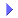 ALENÇON NC (190611983) ALENÇON NC (190611983) ALENÇON NC (190611983) ALENÇON NC (190611983) ALENÇON NC (190611983) ALENÇON NC (190611983) ALENÇON NC (190611983) 2. BOSSE Nathalie (1966) FRA - ALENÇON NC2. BOSSE Nathalie (1966) FRA - ALENÇON NC2. BOSSE Nathalie (1966) FRA - ALENÇON NC2. BOSSE Nathalie (1966) FRA - ALENÇON NC2. BOSSE Nathalie (1966) FRA - ALENÇON NC2. BOSSE Nathalie (1966) FRA - ALENÇON NC2. BOSSE Nathalie (1966) FRA - ALENÇON NC2. BOSSE Nathalie (1966) FRA - ALENÇON NC50 Nage Libre50.88 1erSéries04/02/2017178 pts200 Nage Libre4:27.90 2eSéries04/02/201774 pts3. BOULONNE-LAMOTTE Laure (1992) FRA - ALENÇON NC3. BOULONNE-LAMOTTE Laure (1992) FRA - ALENÇON NC3. BOULONNE-LAMOTTE Laure (1992) FRA - ALENÇON NC3. BOULONNE-LAMOTTE Laure (1992) FRA - ALENÇON NC3. BOULONNE-LAMOTTE Laure (1992) FRA - ALENÇON NC3. BOULONNE-LAMOTTE Laure (1992) FRA - ALENÇON NC3. BOULONNE-LAMOTTE Laure (1992) FRA - ALENÇON NC3. BOULONNE-LAMOTTE Laure (1992) FRA - ALENÇON NC100 Brasse1:32.33 2eSéries04/02/2017764 pts200 Papillon3:48.44 1erSéries04/02/2017232 pts4. CAMACHO Léonard (1992) FRA - ALENÇON NC4. CAMACHO Léonard (1992) FRA - ALENÇON NC4. CAMACHO Léonard (1992) FRA - ALENÇON NC4. CAMACHO Léonard (1992) FRA - ALENÇON NC4. CAMACHO Léonard (1992) FRA - ALENÇON NC4. CAMACHO Léonard (1992) FRA - ALENÇON NC4. CAMACHO Léonard (1992) FRA - ALENÇON NC4. CAMACHO Léonard (1992) FRA - ALENÇON NC50 Nage Libre28.75 1erSéries04/02/2017860 pts50 Dos33.32 1erSéries04/02/2017820 pts50 Brasse39.55 1erSéries04/02/2017693 pts100 4 Nages1:15.18 1erSéries04/02/2017731 pts5. CHEVE Gilles (1970) FRA - ALENÇON NC5. CHEVE Gilles (1970) FRA - ALENÇON NC5. CHEVE Gilles (1970) FRA - ALENÇON NC5. CHEVE Gilles (1970) FRA - ALENÇON NC5. CHEVE Gilles (1970) FRA - ALENÇON NC5. CHEVE Gilles (1970) FRA - ALENÇON NC5. CHEVE Gilles (1970) FRA - ALENÇON NC5. CHEVE Gilles (1970) FRA - ALENÇON NC50 Nage Libre32.20 4eSéries04/02/2017743 pts50 Dos43.67 3eSéries04/02/2017496 pts100 Dos1:38.49 1erSéries04/02/2017411 pts100 4 Nages1:31.62 2eSéries04/02/2017508 pts6. COUINEAUX Caroline (1969) FRA - ALENÇON NC6. COUINEAUX Caroline (1969) FRA - ALENÇON NC6. COUINEAUX Caroline (1969) FRA - ALENÇON NC6. COUINEAUX Caroline (1969) FRA - ALENÇON NC6. COUINEAUX Caroline (1969) FRA - ALENÇON NC6. COUINEAUX Caroline (1969) FRA - ALENÇON NC6. COUINEAUX Caroline (1969) FRA - ALENÇON NC6. COUINEAUX Caroline (1969) FRA - ALENÇON NC200 DosDNS dec ---Séries04/02/201750 PapillonDNS dec ---Séries04/02/20177. DROUET Nicolas (1969) FRA - ALENÇON NC7. DROUET Nicolas (1969) FRA - ALENÇON NC7. DROUET Nicolas (1969) FRA - ALENÇON NC7. DROUET Nicolas (1969) FRA - ALENÇON NC7. DROUET Nicolas (1969) FRA - ALENÇON NC7. DROUET Nicolas (1969) FRA - ALENÇON NC7. DROUET Nicolas (1969) FRA - ALENÇON NC7. DROUET Nicolas (1969) FRA - ALENÇON NC50 Brasse40.90 2eSéries04/02/2017725 pts100 Brasse1:34.54 2eSéries04/02/2017619 pts50 Papillon35.18 2eSéries04/02/2017684 pts8. EHRMANN Benoit (1971) FRA - ALENÇON NC8. EHRMANN Benoit (1971) FRA - ALENÇON NC8. EHRMANN Benoit (1971) FRA - ALENÇON NC8. EHRMANN Benoit (1971) FRA - ALENÇON NC8. EHRMANN Benoit (1971) FRA - ALENÇON NC8. EHRMANN Benoit (1971) FRA - ALENÇON NC8. EHRMANN Benoit (1971) FRA - ALENÇON NC8. EHRMANN Benoit (1971) FRA - ALENÇON NC50 Nage Libre43.98 7eSéries04/02/2017243 pts9. FAVEY Sidonie (1977) FRA - ALENÇON NC9. FAVEY Sidonie (1977) FRA - ALENÇON NC9. FAVEY Sidonie (1977) FRA - ALENÇON NC9. FAVEY Sidonie (1977) FRA - ALENÇON NC9. FAVEY Sidonie (1977) FRA - ALENÇON NC9. FAVEY Sidonie (1977) FRA - ALENÇON NC9. FAVEY Sidonie (1977) FRA - ALENÇON NC9. FAVEY Sidonie (1977) FRA - ALENÇON NC200 Nage Libre3:15.16 2eSéries04/02/2017430 pts10. FAVRELLE Franck (1974) FRA - ALENÇON NC10. FAVRELLE Franck (1974) FRA - ALENÇON NC10. FAVRELLE Franck (1974) FRA - ALENÇON NC10. FAVRELLE Franck (1974) FRA - ALENÇON NC10. FAVRELLE Franck (1974) FRA - ALENÇON NC10. FAVRELLE Franck (1974) FRA - ALENÇON NC10. FAVRELLE Franck (1974) FRA - ALENÇON NC10. FAVRELLE Franck (1974) FRA - ALENÇON NC200 Brasse3:57.54 2eSéries04/02/2017292 pts11. GIRARD Stephanie (1974) FRA - ALENÇON NC11. GIRARD Stephanie (1974) FRA - ALENÇON NC11. GIRARD Stephanie (1974) FRA - ALENÇON NC11. GIRARD Stephanie (1974) FRA - ALENÇON NC11. GIRARD Stephanie (1974) FRA - ALENÇON NC11. GIRARD Stephanie (1974) FRA - ALENÇON NC11. GIRARD Stephanie (1974) FRA - ALENÇON NC11. GIRARD Stephanie (1974) FRA - ALENÇON NC100 Nage LibreDNS dec ---Séries04/02/2017100 DosDNS dec ---Séries04/02/2017100 4 NagesDNS dec ---Séries04/02/201712. GRENIER Stephanie (1971) FRA - ALENÇON NC12. GRENIER Stephanie (1971) FRA - ALENÇON NC12. GRENIER Stephanie (1971) FRA - ALENÇON NC12. GRENIER Stephanie (1971) FRA - ALENÇON NC12. GRENIER Stephanie (1971) FRA - ALENÇON NC12. GRENIER Stephanie (1971) FRA - ALENÇON NC12. GRENIER Stephanie (1971) FRA - ALENÇON NC12. GRENIER Stephanie (1971) FRA - ALENÇON NC50 Nage Libre56.21 2eSéries04/02/201743 pts13. JURRIUS Eric (1974) FRA - ALENÇON NC13. JURRIUS Eric (1974) FRA - ALENÇON NC13. JURRIUS Eric (1974) FRA - ALENÇON NC13. JURRIUS Eric (1974) FRA - ALENÇON NC13. JURRIUS Eric (1974) FRA - ALENÇON NC13. JURRIUS Eric (1974) FRA - ALENÇON NC13. JURRIUS Eric (1974) FRA - ALENÇON NC13. JURRIUS Eric (1974) FRA - ALENÇON NC100 Brasse1:38.60 1erSéries04/02/2017509 pts200 Brasse3:34.05 1erSéries04/02/2017461 pts14. KERVAZO Marie (1960) FRA - ALENÇON NC14. KERVAZO Marie (1960) FRA - ALENÇON NC14. KERVAZO Marie (1960) FRA - ALENÇON NC14. KERVAZO Marie (1960) FRA - ALENÇON NC14. KERVAZO Marie (1960) FRA - ALENÇON NC14. KERVAZO Marie (1960) FRA - ALENÇON NC14. KERVAZO Marie (1960) FRA - ALENÇON NC14. KERVAZO Marie (1960) FRA - ALENÇON NC50 Nage LibreDNS dec ---Séries04/02/201715. LAGREE-BIARD Virginie (1975) FRA - ALENÇON NC15. LAGREE-BIARD Virginie (1975) FRA - ALENÇON NC15. LAGREE-BIARD Virginie (1975) FRA - ALENÇON NC15. LAGREE-BIARD Virginie (1975) FRA - ALENÇON NC15. LAGREE-BIARD Virginie (1975) FRA - ALENÇON NC15. LAGREE-BIARD Virginie (1975) FRA - ALENÇON NC15. LAGREE-BIARD Virginie (1975) FRA - ALENÇON NC15. LAGREE-BIARD Virginie (1975) FRA - ALENÇON NC50 Nage Libre57.71 5eSéries04/02/201713 pts16. LAMOTTE Jillian (1985) FRA - ALENÇON NC16. LAMOTTE Jillian (1985) FRA - ALENÇON NC16. LAMOTTE Jillian (1985) FRA - ALENÇON NC16. LAMOTTE Jillian (1985) FRA - ALENÇON NC16. LAMOTTE Jillian (1985) FRA - ALENÇON NC16. LAMOTTE Jillian (1985) FRA - ALENÇON NC16. LAMOTTE Jillian (1985) FRA - ALENÇON NC16. LAMOTTE Jillian (1985) FRA - ALENÇON NC200 Brasse2:43.42 1erSéries04/02/2017899 pts200 Papillon2:31.57 1erSéries04/02/2017839 pts17. LANCIEN Valerie (1976) FRA - ALENÇON NC17. LANCIEN Valerie (1976) FRA - ALENÇON NC17. LANCIEN Valerie (1976) FRA - ALENÇON NC17. LANCIEN Valerie (1976) FRA - ALENÇON NC17. LANCIEN Valerie (1976) FRA - ALENÇON NC17. LANCIEN Valerie (1976) FRA - ALENÇON NC17. LANCIEN Valerie (1976) FRA - ALENÇON NC17. LANCIEN Valerie (1976) FRA - ALENÇON NC100 Nage Libre1:39.14 1erSéries04/02/2017232 pts50 Brasse54.76 3eSéries04/02/2017385 pts18. LE CARDINAL Loic (1963) FRA - ALENÇON NC18. LE CARDINAL Loic (1963) FRA - ALENÇON NC18. LE CARDINAL Loic (1963) FRA - ALENÇON NC18. LE CARDINAL Loic (1963) FRA - ALENÇON NC18. LE CARDINAL Loic (1963) FRA - ALENÇON NC18. LE CARDINAL Loic (1963) FRA - ALENÇON NC18. LE CARDINAL Loic (1963) FRA - ALENÇON NC18. LE CARDINAL Loic (1963) FRA - ALENÇON NC50 Dos50.90 1erSéries04/02/2017321 pts50 Brasse40.16 1erSéries04/02/2017807 pts100 Brasse1:32.13 1erSéries04/02/2017727 pts19. MONTAUBAN Sylvain (1970) FRA - ALENÇON NC19. MONTAUBAN Sylvain (1970) FRA - ALENÇON NC19. MONTAUBAN Sylvain (1970) FRA - ALENÇON NC19. MONTAUBAN Sylvain (1970) FRA - ALENÇON NC19. MONTAUBAN Sylvain (1970) FRA - ALENÇON NC19. MONTAUBAN Sylvain (1970) FRA - ALENÇON NC19. MONTAUBAN Sylvain (1970) FRA - ALENÇON NC19. MONTAUBAN Sylvain (1970) FRA - ALENÇON NC50 Nage Libre37.42 6eSéries04/02/2017488 pts100 Brasse1:41.57 4eSéries04/02/2017496 pts20. PORET Charlene (1987) FRA - ALENÇON NC20. PORET Charlene (1987) FRA - ALENÇON NC20. PORET Charlene (1987) FRA - ALENÇON NC20. PORET Charlene (1987) FRA - ALENÇON NC20. PORET Charlene (1987) FRA - ALENÇON NC20. PORET Charlene (1987) FRA - ALENÇON NC20. PORET Charlene (1987) FRA - ALENÇON NC20. PORET Charlene (1987) FRA - ALENÇON NC50 Brasse54.13 1erSéries04/02/2017341 pts200 Brasse4:12.30 2eSéries04/02/2017324 pts21. RENARD Jean-Paul (1963) FRA - ALENÇON NC21. RENARD Jean-Paul (1963) FRA - ALENÇON NC21. RENARD Jean-Paul (1963) FRA - ALENÇON NC21. RENARD Jean-Paul (1963) FRA - ALENÇON NC21. RENARD Jean-Paul (1963) FRA - ALENÇON NC21. RENARD Jean-Paul (1963) FRA - ALENÇON NC21. RENARD Jean-Paul (1963) FRA - ALENÇON NC21. RENARD Jean-Paul (1963) FRA - ALENÇON NC100 Nage Libre1:34.03 3eSéries04/02/2017296 pts200 Nage Libre3:32.71 3eSéries04/02/2017207 pts100 Brasse2:01.40 4eSéries04/02/2017272 pts200 Brasse4:30.70 1erSéries04/02/2017193 pts22. SAUGIER Carole (1983) FRA - ALENÇON NC22. SAUGIER Carole (1983) FRA - ALENÇON NC22. SAUGIER Carole (1983) FRA - ALENÇON NC22. SAUGIER Carole (1983) FRA - ALENÇON NC22. SAUGIER Carole (1983) FRA - ALENÇON NC22. SAUGIER Carole (1983) FRA - ALENÇON NC22. SAUGIER Carole (1983) FRA - ALENÇON NC22. SAUGIER Carole (1983) FRA - ALENÇON NC100 Dos1:55.72 1erSéries04/02/2017207 pts23. SIMON Anne-Claire (1977) FRA - ALENÇON NC23. SIMON Anne-Claire (1977) FRA - ALENÇON NC23. SIMON Anne-Claire (1977) FRA - ALENÇON NC23. SIMON Anne-Claire (1977) FRA - ALENÇON NC23. SIMON Anne-Claire (1977) FRA - ALENÇON NC23. SIMON Anne-Claire (1977) FRA - ALENÇON NC23. SIMON Anne-Claire (1977) FRA - ALENÇON NC23. SIMON Anne-Claire (1977) FRA - ALENÇON NC50 Nage Libre44.63 3eSéries04/02/2017289 pts24. TOUSSAINT Michel (1959) FRA - ALENÇON NC24. TOUSSAINT Michel (1959) FRA - ALENÇON NC24. TOUSSAINT Michel (1959) FRA - ALENÇON NC24. TOUSSAINT Michel (1959) FRA - ALENÇON NC24. TOUSSAINT Michel (1959) FRA - ALENÇON NC24. TOUSSAINT Michel (1959) FRA - ALENÇON NC24. TOUSSAINT Michel (1959) FRA - ALENÇON NC24. TOUSSAINT Michel (1959) FRA - ALENÇON NC100 4 Nages1:48.65 4eSéries04/02/2017363 pts